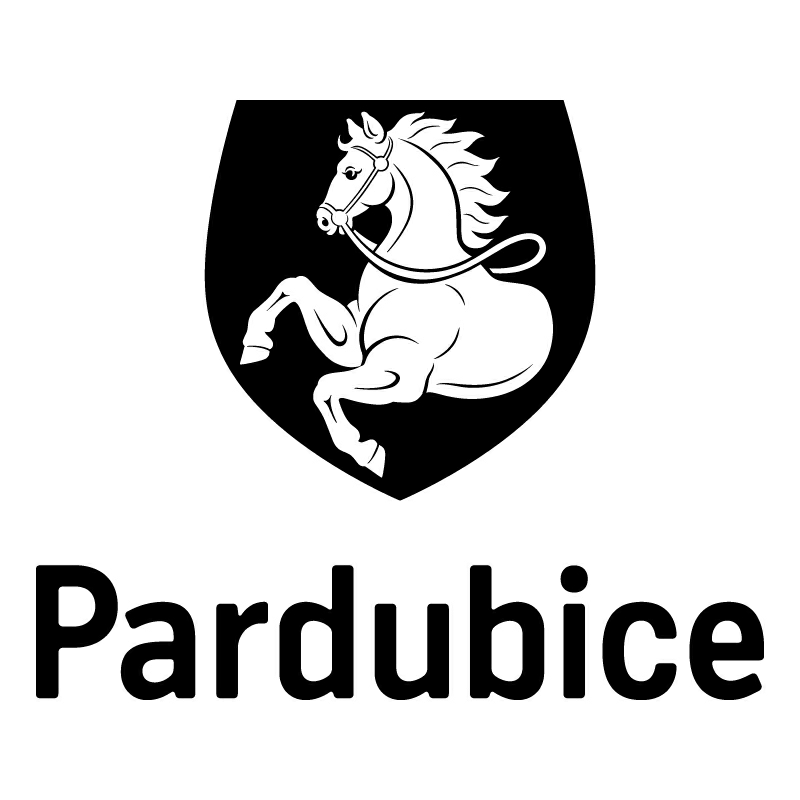 Statutární město PardubiceStatutární město PardubiceStatutární město PardubiceStatutární město PardubiceMagistrát města PardubicMagistrát města PardubicMagistrát města PardubicMagistrát města PardubicObjednatel:Objednatel:Objednatel:Objednatel:Objednatel:Objednatel:Dodavatel:Dodavatel:Statutární město PardubiceStatutární město PardubiceStatutární město PardubiceStatutární město PardubiceStatutární město PardubiceStatutární město PardubiceiMi Partner, a.s.iMi Partner, a.s.Magistrát města PardubicMagistrát města PardubicMagistrát města PardubicMagistrát města PardubicMagistrát města PardubicMagistrát města PardubicDusíkova 794/3Dusíkova 794/3Pernštýnské náměstí 1Pernštýnské náměstí 1Pernštýnské náměstí 1Pernštýnské náměstí 1Pernštýnské náměstí 1Pernštýnské náměstí 163800 Brno63800 Brno53021 Pardubice I53021 Pardubice I53021 Pardubice I53021 Pardubice I53021 Pardubice I53021 Pardubice IIČO: 25308033IČO: 25308033IČO: 00274046IČO: 00274046IČO: 00274046IČO: 00274046IČO: 00274046IČO: 00274046DIČ: CZ25308033DIČ: CZ25308033DIČ: CZ00274046DIČ: CZ00274046DIČ: CZ00274046DIČ: CZ00274046DIČ: CZ00274046DIČ: CZ00274046Číslo účtu: 326 561/0100Číslo účtu: 326 561/0100Číslo účtu: 326 561/0100Číslo účtu: 326 561/0100Číslo účtu: 326 561/0100Číslo účtu: 326 561/0100OBJEDNÁVKA č: OBJ414/00015/19OBJEDNÁVKA č: OBJ414/00015/19OBJEDNÁVKA č: OBJ414/00015/19OBJEDNÁVKA č: OBJ414/00015/19OBJEDNÁVKA č: OBJ414/00015/19OBJEDNÁVKA č: OBJ414/00015/19OBJEDNÁVKA č: OBJ414/00015/19OBJEDNÁVKA č: OBJ414/00015/19Objednáváme u vás:Objednáváme u vás:Objednáváme u vás:Objednáváme u vás:Objednáváme u vás:Objednáváme u vás:Objednáváme u vás:Objednáváme u vás:celoroční objednávka na reklamní předměty pro město Pardubice na rok 2019.
V celkové ceně do 99.000,- Kč bez DPH. Prosíme o úhradu na fakturu. Děkujemeceloroční objednávka na reklamní předměty pro město Pardubice na rok 2019.
V celkové ceně do 99.000,- Kč bez DPH. Prosíme o úhradu na fakturu. Děkujemeceloroční objednávka na reklamní předměty pro město Pardubice na rok 2019.
V celkové ceně do 99.000,- Kč bez DPH. Prosíme o úhradu na fakturu. Děkujemeceloroční objednávka na reklamní předměty pro město Pardubice na rok 2019.
V celkové ceně do 99.000,- Kč bez DPH. Prosíme o úhradu na fakturu. Děkujemeceloroční objednávka na reklamní předměty pro město Pardubice na rok 2019.
V celkové ceně do 99.000,- Kč bez DPH. Prosíme o úhradu na fakturu. Děkujemeceloroční objednávka na reklamní předměty pro město Pardubice na rok 2019.
V celkové ceně do 99.000,- Kč bez DPH. Prosíme o úhradu na fakturu. Děkujemeceloroční objednávka na reklamní předměty pro město Pardubice na rok 2019.
V celkové ceně do 99.000,- Kč bez DPH. Prosíme o úhradu na fakturu. Děkujemeceloroční objednávka na reklamní předměty pro město Pardubice na rok 2019.
V celkové ceně do 99.000,- Kč bez DPH. Prosíme o úhradu na fakturu. DěkujemeDodání:Dodání:Rok 2019Rok 2019Rok 2019Rok 2019Rok 2019Rok 2019Poznámka:Poznámka:Faktury je možné zasílat i na email faktury@mmp.cz.Na faktuře uvádějte vždy číslo objednávky.Odběratel provede úhradu ve splatnosti na bankovní účet dodavatele uvedený na faktuře za předpokladu, že dodavatel nebude ke dni uskutečnění zdanitelného plnění zveřejněný správcem daně jako nespolehlivý plátce. Pokud dodavatel bude zveřejněný správcem daně jako nespolehlivý plátce, odběratel uhradí dodavateli pouze částku bez DPH, a DPH bude uhrazeno místně příslušnému správci daně dodavatele.
Tato objednávka, písemně akceptovaná dodavatelem, je smlouvou.
Smluvní strany se dohodly, že město bezodkladně po uzavření této smlouvy odešle smlouvu k řádnému uveřejnění do registru smluv vedeného Ministerstvem vnitra ČR.
Pro případ, kdy je v uzavřené smlouvě uvedeno rodné číslo, e-mailová adresa, telefonní číslo, číslo účtu fyzické osoby, bydliště/sídlo fyzické osoby, se smluvní strany se dohodly, že smlouva bude uveřejněna bez těchto údajů. Dále se smluvní strany dohodly, že smlouva bude uveřejněna bez podpisů.
Smluvní strany prohlašují, že žádná část smlouvy nenaplňuje znaky obchodního tajemství.Faktury je možné zasílat i na email faktury@mmp.cz.Na faktuře uvádějte vždy číslo objednávky.Odběratel provede úhradu ve splatnosti na bankovní účet dodavatele uvedený na faktuře za předpokladu, že dodavatel nebude ke dni uskutečnění zdanitelného plnění zveřejněný správcem daně jako nespolehlivý plátce. Pokud dodavatel bude zveřejněný správcem daně jako nespolehlivý plátce, odběratel uhradí dodavateli pouze částku bez DPH, a DPH bude uhrazeno místně příslušnému správci daně dodavatele.
Tato objednávka, písemně akceptovaná dodavatelem, je smlouvou.
Smluvní strany se dohodly, že město bezodkladně po uzavření této smlouvy odešle smlouvu k řádnému uveřejnění do registru smluv vedeného Ministerstvem vnitra ČR.
Pro případ, kdy je v uzavřené smlouvě uvedeno rodné číslo, e-mailová adresa, telefonní číslo, číslo účtu fyzické osoby, bydliště/sídlo fyzické osoby, se smluvní strany se dohodly, že smlouva bude uveřejněna bez těchto údajů. Dále se smluvní strany dohodly, že smlouva bude uveřejněna bez podpisů.
Smluvní strany prohlašují, že žádná část smlouvy nenaplňuje znaky obchodního tajemství.Faktury je možné zasílat i na email faktury@mmp.cz.Na faktuře uvádějte vždy číslo objednávky.Odběratel provede úhradu ve splatnosti na bankovní účet dodavatele uvedený na faktuře za předpokladu, že dodavatel nebude ke dni uskutečnění zdanitelného plnění zveřejněný správcem daně jako nespolehlivý plátce. Pokud dodavatel bude zveřejněný správcem daně jako nespolehlivý plátce, odběratel uhradí dodavateli pouze částku bez DPH, a DPH bude uhrazeno místně příslušnému správci daně dodavatele.
Tato objednávka, písemně akceptovaná dodavatelem, je smlouvou.
Smluvní strany se dohodly, že město bezodkladně po uzavření této smlouvy odešle smlouvu k řádnému uveřejnění do registru smluv vedeného Ministerstvem vnitra ČR.
Pro případ, kdy je v uzavřené smlouvě uvedeno rodné číslo, e-mailová adresa, telefonní číslo, číslo účtu fyzické osoby, bydliště/sídlo fyzické osoby, se smluvní strany se dohodly, že smlouva bude uveřejněna bez těchto údajů. Dále se smluvní strany dohodly, že smlouva bude uveřejněna bez podpisů.
Smluvní strany prohlašují, že žádná část smlouvy nenaplňuje znaky obchodního tajemství.Faktury je možné zasílat i na email faktury@mmp.cz.Na faktuře uvádějte vždy číslo objednávky.Odběratel provede úhradu ve splatnosti na bankovní účet dodavatele uvedený na faktuře za předpokladu, že dodavatel nebude ke dni uskutečnění zdanitelného plnění zveřejněný správcem daně jako nespolehlivý plátce. Pokud dodavatel bude zveřejněný správcem daně jako nespolehlivý plátce, odběratel uhradí dodavateli pouze částku bez DPH, a DPH bude uhrazeno místně příslušnému správci daně dodavatele.
Tato objednávka, písemně akceptovaná dodavatelem, je smlouvou.
Smluvní strany se dohodly, že město bezodkladně po uzavření této smlouvy odešle smlouvu k řádnému uveřejnění do registru smluv vedeného Ministerstvem vnitra ČR.
Pro případ, kdy je v uzavřené smlouvě uvedeno rodné číslo, e-mailová adresa, telefonní číslo, číslo účtu fyzické osoby, bydliště/sídlo fyzické osoby, se smluvní strany se dohodly, že smlouva bude uveřejněna bez těchto údajů. Dále se smluvní strany dohodly, že smlouva bude uveřejněna bez podpisů.
Smluvní strany prohlašují, že žádná část smlouvy nenaplňuje znaky obchodního tajemství.Faktury je možné zasílat i na email faktury@mmp.cz.Na faktuře uvádějte vždy číslo objednávky.Odběratel provede úhradu ve splatnosti na bankovní účet dodavatele uvedený na faktuře za předpokladu, že dodavatel nebude ke dni uskutečnění zdanitelného plnění zveřejněný správcem daně jako nespolehlivý plátce. Pokud dodavatel bude zveřejněný správcem daně jako nespolehlivý plátce, odběratel uhradí dodavateli pouze částku bez DPH, a DPH bude uhrazeno místně příslušnému správci daně dodavatele.
Tato objednávka, písemně akceptovaná dodavatelem, je smlouvou.
Smluvní strany se dohodly, že město bezodkladně po uzavření této smlouvy odešle smlouvu k řádnému uveřejnění do registru smluv vedeného Ministerstvem vnitra ČR.
Pro případ, kdy je v uzavřené smlouvě uvedeno rodné číslo, e-mailová adresa, telefonní číslo, číslo účtu fyzické osoby, bydliště/sídlo fyzické osoby, se smluvní strany se dohodly, že smlouva bude uveřejněna bez těchto údajů. Dále se smluvní strany dohodly, že smlouva bude uveřejněna bez podpisů.
Smluvní strany prohlašují, že žádná část smlouvy nenaplňuje znaky obchodního tajemství.Faktury je možné zasílat i na email faktury@mmp.cz.Na faktuře uvádějte vždy číslo objednávky.Odběratel provede úhradu ve splatnosti na bankovní účet dodavatele uvedený na faktuře za předpokladu, že dodavatel nebude ke dni uskutečnění zdanitelného plnění zveřejněný správcem daně jako nespolehlivý plátce. Pokud dodavatel bude zveřejněný správcem daně jako nespolehlivý plátce, odběratel uhradí dodavateli pouze částku bez DPH, a DPH bude uhrazeno místně příslušnému správci daně dodavatele.
Tato objednávka, písemně akceptovaná dodavatelem, je smlouvou.
Smluvní strany se dohodly, že město bezodkladně po uzavření této smlouvy odešle smlouvu k řádnému uveřejnění do registru smluv vedeného Ministerstvem vnitra ČR.
Pro případ, kdy je v uzavřené smlouvě uvedeno rodné číslo, e-mailová adresa, telefonní číslo, číslo účtu fyzické osoby, bydliště/sídlo fyzické osoby, se smluvní strany se dohodly, že smlouva bude uveřejněna bez těchto údajů. Dále se smluvní strany dohodly, že smlouva bude uveřejněna bez podpisů.
Smluvní strany prohlašují, že žádná část smlouvy nenaplňuje znaky obchodního tajemství.V Pardubicích dne:V Pardubicích dne:V Pardubicích dne:19.12.201819.12.201819.12.201819.12.201819.12.2018Správce rozpočtuSprávce rozpočtuSprávce rozpočtuSprávce rozpočtuSprávce rozpočtuPříkazce operacePříkazce operacePříkazce operaceVyřizuje:Vyřizuje:Vyřizuje:Vyřizuje:Vyřizuje:Vyřizuje:Vyřizuje:Vyřizuje:Snopková Kateřina Mgr.Snopková Kateřina Mgr.Snopková Kateřina Mgr.Snopková Kateřina Mgr.Snopková Kateřina Mgr.Snopková Kateřina Mgr.Snopková Kateřina Mgr.Snopková Kateřina Mgr.Telefon: 466 859 463 | Email: katerina.snopkova@mmp.czTelefon: 466 859 463 | Email: katerina.snopkova@mmp.czTelefon: 466 859 463 | Email: katerina.snopkova@mmp.czTelefon: 466 859 463 | Email: katerina.snopkova@mmp.czTelefon: 466 859 463 | Email: katerina.snopkova@mmp.czTelefon: 466 859 463 | Email: katerina.snopkova@mmp.czTelefon: 466 859 463 | Email: katerina.snopkova@mmp.czTelefon: 466 859 463 | Email: katerina.snopkova@mmp.czDodavatel svým podpisem stvrzuje akceptaci objednávky, včetně výše uvedených podmínek.3.1.2019, iMi Partner, a.s., Vladimír StavinohaDodavatel svým podpisem stvrzuje akceptaci objednávky, včetně výše uvedených podmínek.3.1.2019, iMi Partner, a.s., Vladimír StavinohaDodavatel svým podpisem stvrzuje akceptaci objednávky, včetně výše uvedených podmínek.3.1.2019, iMi Partner, a.s., Vladimír StavinohaDodavatel svým podpisem stvrzuje akceptaci objednávky, včetně výše uvedených podmínek.3.1.2019, iMi Partner, a.s., Vladimír StavinohaDodavatel svým podpisem stvrzuje akceptaci objednávky, včetně výše uvedených podmínek.3.1.2019, iMi Partner, a.s., Vladimír StavinohaDodavatel svým podpisem stvrzuje akceptaci objednávky, včetně výše uvedených podmínek.3.1.2019, iMi Partner, a.s., Vladimír StavinohaDodavatel svým podpisem stvrzuje akceptaci objednávky, včetně výše uvedených podmínek.3.1.2019, iMi Partner, a.s., Vladimír StavinohaDodavatel svým podpisem stvrzuje akceptaci objednávky, včetně výše uvedených podmínek.3.1.2019, iMi Partner, a.s., Vladimír Stavinoha